OnsdagKl. 7.30	Vi står op..Kl. 8.00	Morgenmad til heste og ryttere..Kl. 9.00-	RidningKl. 12.30	MiddagsmadKl. 13.30	StriglekonkurrenceKl.15.30	Eftermiddagshygge/kaffeKl.16.00	Surprise for forældreKl. 18.00 	Grill med forældre + surprise               På gensyn næste år !Praktiske oplysningerRidelejren vil foregå i AARK regi, Bjergevej 73, 7280 Sdr. Felding.Hvis du selv medbringer hest, skal dette meddeles på tilmeldingssedlen. Du skal selv medbringe foder og div. udstyr til din hest. Der vil blive lavet foldordning, så alle heste har mulighed for komme på fold.Rytterne vil overnatte på rideskolen – måske i telt, hvis vejret er til det – eller indendørs. Vi vil spise alle måltider sammen i rytterstuen. HUSK:Sovepose, liggeunderlag/luftmadras, tandbørste, badetøj, håndklæde, regntøj, drikkedunk, lommepenge – samt godt humør! Mobiltelefoner må gerne medbringes, men skal gerne kun benyttes såfremt det er strengt nødvendigt, - for hyggens og det sociale fællesskabs skyld.Såfremt forældre gerne vil i kontakt med deres børn, vil der være et kontaktnummer, som der kan ringes til i løbet af ridelejren.RIDELEJR 2015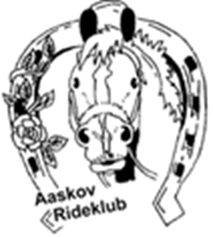     … For dig, som er 12 -16 år!Velkommen til ridelejr her på AARK !Ridelejren er lige noget for dig, som elsker at hygge om heste, ride og lære endnu mere om heste..! Det foregår i dagene d. 3.- 5. august 2015, - hvor vi vil sætte alt på højkant for at du kan få en forrygende oplevelse sammen med en masse andre, som også bare synes, heste er det bedste..!Der vil max. være plads til 12 deltagere.. så først til mølle…!Tilmelding er registreret og bindende ved indbetaling til AARK’s konto:  9607 -075 865 6195 mrk. Ridelejr uge 32 + navn,  - senest d. 1. juni 2015. Tilmeldingsslippen afleveres i AARK’s postkasse senest samme dato.        Ved spørgsmål, kontakt Claudette på 61 30 32 41.Ved afbud senest 1 uge før lejrens start refunderes 50 % af beløbet, - herefter er refusion pga. planlægning og indkøb ikke muligt.               Såfremt lejren aflyses pga. for få tilmeldinger, refunderes hele beløbet.Pris:  Medlemmer af AARK                  Kr. 1000,- incl. al forplejning           Ikke-medlemmer af AARK          Kr. 1250,- incl. al forplejning----- klip -------- klip -------- klip ---------klip----- klip ----- klip ----- klipTILMELDING RIDELEJR  d. 3.- 5.august 2015 Navn:____________________Egen hest:___(x) Lejet hest:_____(x) Særlige hensyn:___________________________________________________________________________________________Underskrift/forælder:____________________________________Mobil/ forælder: _______________________________________MandagKl. 9.30.. 	Ankomst, - indlogering af heste og ryttereKl. 10.00	Velkomst,- introduktionKl. 10.30 	Horsemanship.. i teori og praksis..!Kl. 12.00	FrokostKl. 13.00        Horsemanship .. med egen hest Kl. 15.00	Eftermiddagskaffe/frugt og hyggeKl. 15.30-	RidningKl. 18.00 	Aftensmad til heste og ryttereKl. 19.30 	Video, hygge og snak..!Kl. 22.00	Vi er på vej i seng, godnat..TirsdagKl. 7.30	Godmorgen , - vi står op..!Kl. 8.00	Morgenmad til heste og ryttereKl. 9.00-	RidningKl. 12.30	MiddagsmadKl. 13.30	Teori med eftermiddagskaffe/frugt og hyggeKl. 15.30-	Planlægning til onsdagKl. 17.30	Aftensmad til heste og ryttereKl. 18.45	RidningKl.20.30	Aftenhygge, konkurrence  .. Senere går vi i seng 